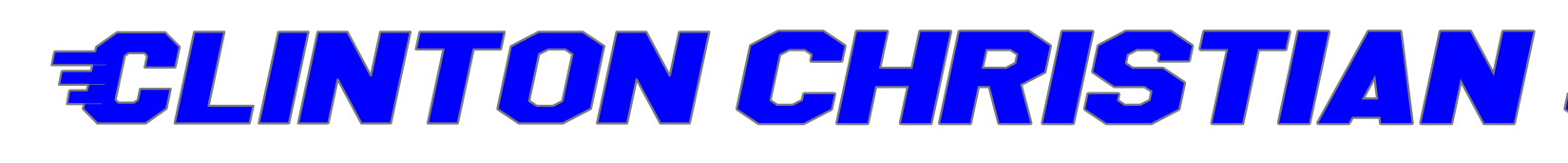 61763 C.R. 35, GOSHEN, INDIANA 46528PHONE 574-642-3940    FAX 574-642-3674www.ccsgoshen.orgBUSINESS POWER POINT AD LOOP                                                              $150 Monetary Donation (see below)Businesses wishing to have a featured ad running on the business screens and in the corner of the live                      feed on the big screen throughout the festival event should fill out the information below. If a business is interested, have them fill out the information below and turn it in to you before the folder deadline. The school will invoice them directly if they do not submit a check with this form. We will contact them for their detailed advertising information.Business Name:_________________________________________Address:______________________________________________Phone #_______________________________________________  Email address__________________________________________Business contact person:__________________________________       Check/Payment Enclosed		 Please Invoice Me At Address AboveSignature of advertiser 				title 				date